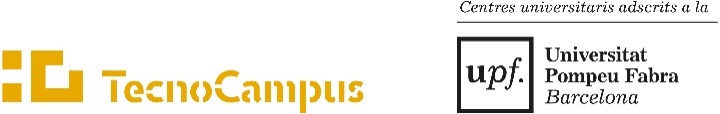 CESIÓN DERECHO DE IMAGEN Y VOZ(Rellenar con ordenador o letra bien clara)DATOS DEL ESTUDIANTENombre y apellidos:       DNI:      Indica tu estudio:      HAGO CONSTAR:Que autorizo, mediante esta declaración, en la Fundación Tecnocampus Mataró-Maresme, con domicilio en Av. Ernest Lluch, 32, 08302 Mataró, y NIF G62034111, a la toma, grabación, tratamiento y difusión de imágenes mías para fines exclusivamente promocionales de las actividades académicas, formativas e institucionales coordinadas u organizadas por Tecnocampus Mataró-Maresme, en cualquier medio, tanto en papel como por medios electrónicos, incluida su difusión por Internet y por un plazo indefinido. Esta autorización incluye expresamente el consentimiento para la incorporación de mis imágenes a las presentaciones y documentos de carácter promocional que la Fundación Tecnocampus Mataró-Maresme considere adecuadas para la promoción institucional, formativa o académica del Tecnocampus Mataró-Maresme. Asimismo autorizo ​​la cesión a terceros, tales como estudiantes, profesores y personas vinculadas al mundo académico o interesadas en participar, asistir, informarse sobre estas actividades, de mis imágenes para las finalidades mencionadas. Además, me comprometo, a que si yo hago documentos fotográficos, videográficos o sonoros en las instalaciones de TecnoCampus, cumpliré con la normativa de Protección de datos, honor e intimidad, y Propiedad intelectual de terceros afectados.Que, en caso de tener algún derecho de propiedad intelectual sobre los materiales que puedan derivarse de estas grabaciones, cedo a la Fundación Tecnocampus Mataró-Maresme todos los derechos de explotación sobre los mismos, con carácter de no exclusividad, en todas las modalidades de explotación, por todo el mundo y por todo el tiempo de su duración.Que esta autorización y cesión de derechos de imagen es completamente gratuita, para todo el mundo e indefinida, y me comprometo a no reclamar compensación, pago y / o indemnización a cambio del permiso acordado con la Fundación Tecnocampus Mataró-Maresme para la utilización de mi imagen.Que en cumplimiento de la normativa vigente en Protección de Datos Personales he sido informado / a de que mis imágenes serán incorporadas a un fichero de datos personales del cual la Fundación Tecnocampus Mataró-Maresme es titular, lo que acepto expresamente. También he sido informado / a de que podré ejercer los derechos de acceso, rectificación, cancelación y oposición sobre mis datos a la dirección electrónica rgpd@tecnocampus.cat, o bien mediante una carta dirigida a la Secretaría General de la Fundación Tecnocampus Mataró-Maresme (Avenida de Ernest Lluch, 32. 08302 Mataró).Y para que conste firmo la presente,
Firma del estudianteMataró,       de/d’       de 20     